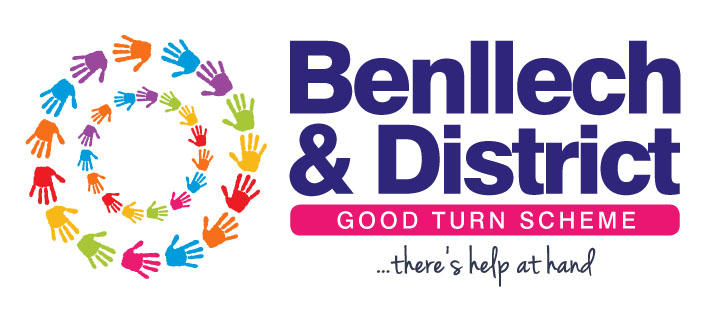 CRITERIA			CRITERIA							60 yrs of age or older									60 yrs of age or olderIncapacity due to illness (short or long term)						Incapacity due to illness (short or long term)Living with Dementia (Early stages only with chaperone)				Living with Dementia (Early stages only with chaperone)	*We are unable to accept wheelchair users*	*We are unable to accept wheelchair users*WHAT SERVICES ARE OFFERED							WHAT SERVICES ARE OFFEREDTransport to Doctors/Dentist or Hospital appointments				Transport to Doctors/Dentist or Hospital appointmentsShopping										ShoppingBank and Post Office visits								Bank and Post Office visitsHome Visits										Home VisitsHelp with Reading and/or Form Filling						Help with Reading and/or Form FillingDog Walking (if volunteer available)							Dog Walking (if volunteer available)						WHEN											WHENNormally Monday to Friday 0900 – 1700							Normally Monday to Friday 0900 – 1700Emergencies will be considered on Saturday dependent on volunteer 			Emergencies will be considered on Saturday dependent on volunteer availability.										availability.										Please Note: A small charge will apply based on a minimum charge of			Please Note: A small charge will apply based on a minimum charge of £2.00 up to 4 miles then 50p per mile. There are set charges for trips to			£2.00 up to 4 miles then 50p per mile. There are set charges for trips to the following Bangor Hospital, Llangefni, Holyhead, Amlwch, Cemaes			the following Bangor Hospital, Llangefni, Holyhead, Amlwch, Cemaes, Llanfairpwll and Llandudno.	Llanfairpwll and Llandudno.All Potential Service Users must be assessed before being       		All Potential Service Users must be assessed before being accepted on to the scheme.                    						accepted on to the scheme.Website: www.bdgts.co.uk  Tele No. 0791.899.3408					Website: www.bdgts.co.uk  Tele No. 0791.899.3408